      Использование  технологии  «ЛЕПБУК»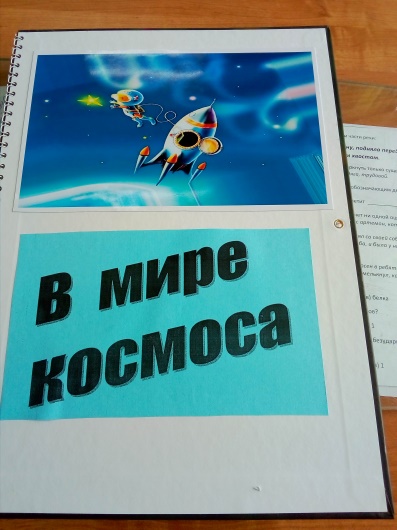  Одной из современных технологий, является технология «ЛЕПБУК».Лэпбук» - это самодельная  тематическая папка с кармашками, окошками, дверками, подвижными деталями, вставками, в которой находится систематизированный материал, который предназначен для изучения, закрепления и повторения знаний, в том числе и иллюстрации , небольшие тексты, игровые  задания  в любой форме по какой-то определенной теме, которые ребенок может доставать, читать, играть, перекладывать, складывать по своему желанию.                 По сути лэпбук представляет собой папку или мини-книжку, в которой систематизированы знания по какой-то теме. Так после изучения темы «В  мире  космоса» мы  с  детьми изготовили лэпбук . Там  мы  поместили  материал  о  космосе  в  рубрике  «Это  интересно», стихи  и  загадки  про  космос .  Детей  заинтересовало, а  что  ещё  есть  интересного  о  космосе.  Они  отыскали  и  принесли  опыты, связанные  с  космосом, картинки. Очень  им  понравились  игры  на эту тему -   «Пройди  лабиринт», «Собери  картинку  из  кусочков ( по  типу  мозаики )», самостоятельно  сделали  игру  «Найди  пару». Чтобы  обобщить  и  закрепить  полученные  знания  по  теме  космоса, я  изготовила  игру  «Вопрос – ответ». С обратной  стороны  у  одной  пары  вопроса  и  ответа  наклеены  одинаковые  символы, дети  могут сами  себя  проверить. Ещё  в  нашем  лепбуке есть  кармашек  для  творчества: посмотреть  образцы  и  вылепить  из  пластилина  свою  поделку, есть  раскраски, которые  можно  взять  и  раскрасить  на  своё  усмотрение. На  столе, где  мы  разместили  лэпбук, всегда  кто- то  есть. Небольшие тексты с интересными фактами увлекают ребят и они с удовольствием читают, удивляются информации и делятся своими впечатлениями, загадывают  друг  другу  загадки, играют. Очень  радуются, когда  правильно  выкладывают  ответы  на  все  вопросы.  Ну а я, как учитель, радуюсь, что это не оставляет детей равнодушными.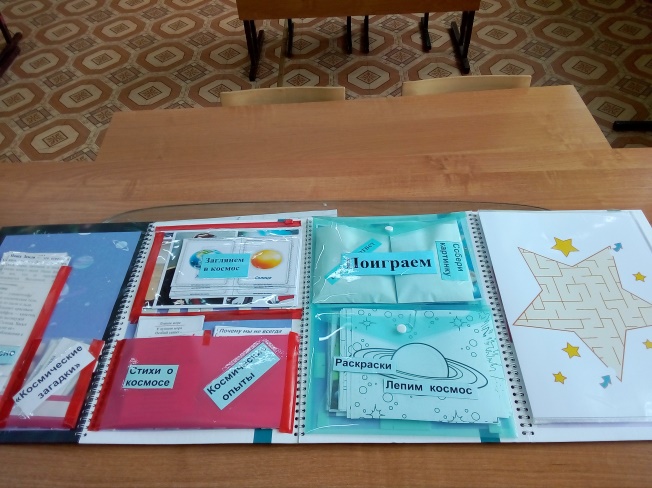 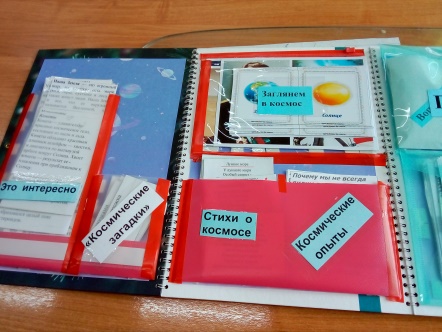             В процессе создания такой папки можно закрепить, систематизировать и обобщить изученный материал, а в дальнейшем она позволит освежить в памяти пройденные темы. Лэпбук помогает ребенку по своему желанию организовать информацию по изучаемой теме и лучше понять и запомнить материал.